Bewertungsbogen für Erklärvideos – 
Lernende der Sekundarstufe ILiebe Lehrende, wenn Lernende Erklärvideos selbst erstellt haben, sollen diese Videos im Nachhinein meistens auch analysiert und bewertet werden – mindestens durch Sie als Lehrkraft. Häufig sollen sich die Lernenden aber auch Peer-Feedback zu ihren Videos geben. Zu diesem Zweck möchten wir Ihnen hier einige Vorlagen für Bewertungsbogen zur Verfügung stellen, die Sie frei verändern und an Ihre Bedürfnisse anpassen können. Es existieren Vorlagen für unterschiedliche Altersgruppen (Grundschule, Sekundarstufe I, Sekundarstufe II/Studierende) sowie jeweils eine Version für die beurteilende Lehrkraft sowie eine Version für das Peer-Feedback (Hinweis: In der Version für Sekundarstufe II/Studierende sind die Bogen für Lehrkräfte und SuS/Studierende identisch).Die Vorlagen finden Sie auf den Seiten 2 und 3 dieses Dokuments. Vorab aber noch einige Hinweise zu den Inhalten und zum Umgang mit den Vorlagen:Die Erklärvideos werden anhand der Bewertungsdimensionen Inhalt, Ablauf, Gestaltung und (optional) Interaktivität bewertet. Eine Gewichtung dieser Dimensionen wird in der Vorlage nicht vorgegeben, kann aber selbst festgelegt werden (Vorschlag: Inhalt 60 %, Ablauf: 15 %, Gestaltung: 25 % – interaktive Elemente dürften aktuell selten in von SuS produzierten Erklärvideos enthalten sein). Die Gewichtung können Sie jeweils in der Zeile „Gesamt“ eintragen.Die Bewertung erfolgt auf einer Notenskala von 1 bis 6. Auch diese Skala kann selbstverständlich geändert werden.Falls im Erklärvideo eine oder mehrere Personen im Vordergrund stehen (Vortrag, Interview, Vlog etc.), können ggf. noch Kriterien zum Auftreten dieser Personen ergänzt werden (z. B. Blickkontakt zur Kamera, Sprechweise, Körpersprache/Mimik und Gestik).Die Bewertungsbogen beziehen sich auf das Endprodukt, also das Erklärvideo selbst. Unter Umständen kann es sinnvoll sein, auch eine Bewertung des Arbeitsprozesses vorzunehmen (z. B. „Die Produktion des Erklärvideos hat mir Spaß gemacht“, „Wir konnten die Aufgaben in unserer Gruppe gut aufteilen“). Solche Aussagen können bei Bedarf ergänzt werden.Ebenfalls nicht berücksichtigt worden sind formale Aspekte wie eine fristgerechte Abgabe und soziale Aspekte wie die Zusammenarbeit mit der Gruppe, die individuelle Einzelleistung etc. Diese und weitere Aspekte können bei Bedarf ergänzt werden.Falls Sie viele Ergänzungen haben sollten, sollten Sie die Inhalte auf zwei Seiten aufteilen.Wir wünschen Ihnen viel Spaß beim Einsatz der Bewertungsbogen!Version für LehrendeVersion für Lernende der Sekundarstufe 1Bewertungsbogen zum Erklärvideo von:Titel des Erklärvideos:EbeneAnforderungBewertung (Note)Bewertung (Note)Bewertung (Note)Bewertung (Note)Bewertung (Note)Bewertung (Note)654321InhaltTitel: Der Titel ist aussagekräftig.☐☐☐☐☐☐InhaltZielgruppenorientierung: Aufbereitung der Inhalte und Sprachstil orientieren sich an Vorwissen und Interessen der Zielgruppe.☐☐☐☐☐☐InhaltStorytelling: Die Inhalte werden in eine spannende Geschichte verpackt.☐☐☐☐☐☐InhaltKlarheit: Die Inhalte werden fehlerfrei und nachvollziehbar dargestellt.☐☐☐☐☐☐InhaltFokussierung: Die Inhalte werden auf das Wesentliche reduziert, auf Exkurse und Ablenkungen wird verzichtet.☐☐☐☐☐☐InhaltBeispiele: Das Erklärte wird durch Beispiele veranschaulicht.☐☐☐☐☐☐InhaltRechte: Persönlichkeits- und Urheberrechte bei der Verwendung fremder Materialien werden beachtet.☐☐☐☐☐☐InhaltGesamt (Gewichtung: ___ %)☐☐☐☐☐☐AblaufStruktur: Das Video ist inhaltlich klar und logisch strukturiert.☐☐☐☐☐☐AblaufSegmentierung: Die Inhalte werden sinnvoll in kleinere Einheiten aufgeteilt, die durch passende Übergänge verbunden sind.☐☐☐☐☐☐AblaufTempo: Das Tempo ist angemessen.☐☐☐☐☐☐AblaufGesamt (Gewichtung: ___ %)☐☐☐☐☐☐GestaltungUmfang: Inhalt und Länge des Videos stehen in einem angemessenen Verhältnis bzw. die Zeitvorgabe wurde beachtet.☐☐☐☐☐☐GestaltungTon- und Bildqualität: Das Video ist akustisch und visuell einwandfrei.☐☐☐☐☐☐GestaltungVerständlichkeit: Die Sprache ist verständlich; alle Elemente sind gut erkennbar und ausreichend lange zu sehen.☐☐☐☐☐☐GestaltungVeranschaulichung: Texte (gesprochen oder geschrieben) werden mit passenden Visualisierungen verknüpft.☐☐☐☐☐☐GestaltungHervorhebungen: Zentrale Elemente werden hervorgehoben.☐☐☐☐☐☐GestaltungGestalterische Konsistenz: Das Video hat ein einheitliches Design.☐☐☐☐☐☐GestaltungAttraktivität: Die Inhalte werden ansprechend und kreativ präsentiert; es macht Spaß, das Video anzusehen.☐☐☐☐☐☐GestaltungGesamt (Gewichtung: ___ %)☐☐☐☐☐☐Anmerkungen, Verbesserungsvorschläge u. ä.:Gesamtnote: _________Bewertungsbogen zum Erklärvideo von:Titel des Erklärvideos:EbeneAnforderungBewertungInhaltIch kann mir durch den Titel vorstellen, um was es im Video geht.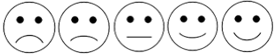 InhaltIch fühle mich durch das Video direkt angesprochen.InhaltIm Video wird eine spannende Geschichte erzählt.InhaltIch habe keine inhaltlichen Fehler im Video gefunden.InhaltIm Video wird nichts gemacht, was mich vom eigentlichen Inhalt ablenkt. InhaltIm Video werden Beispiele verwendet, die mir beim Verstehen geholfen haben.InhaltWenn im Video Bilder, Töne oder andere Videos von anderen enthalten sind, werden Urheber- und Persönlichkeitsrechte beachtet.AblaufIch kann dem Video gut folgen und verstehe, wie es aufgebaut ist. AblaufDas Video hat genau die richtige Geschwindigkeit (z. B. Tempo beim Sprechen, Dauer von Einblendungen).GestaltungDas Video ist insgesamt weder zu lang noch zu kurz.GestaltungIch kann den Ton gut verstehen (keine Störgeräusche) und alles gut erkennen. Bei Kameraaufnahmen wackelt es nicht.GestaltungIch verstehe die verwendete Sprache gut.GestaltungBilder und gesprochener Text im Video passen gut zusammen. Die Bilder helfen mir, den gesprochenen Text besser zu verstehen.GestaltungIch wurde auf wichtige Sachen im Video aufmerksam gemacht (z. B. durch Pfeile).GestaltungDas Video sieht einheitlich aus (z. B. ist Text immer in derselben Größe geschrieben).GestaltungMir macht es Spaß, das Video anzuschauen.Hier kannst du aufschreiben, was du am Video besonders gut findest und was man vielleicht noch verbessern könnte:Gesamtbewertung des Videos: